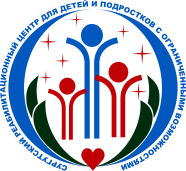 Департамент социального развитияХанты-Мансийского автономного округа – ЮгрыБюджетное учреждение Ханты-Мансийского автономного округа – Югры «Сургутский реабилитационный центр для детей и подростков с ограниченными возможностями» Методические рекомендации «Игровая деятельность детей с РАС в условиях дистанционной работы»Психолог БУ «Сургутский реабилитационный центр для детей и подростков с ограниченными возможностями» Енбаева А.А.Формирование игровой деятельности у детей с РАС является важной составляющей в развитии ребенка. Ситуация с достаточно неожиданным переходом на дистанционный формат коррекционной работы может внести отрицательные коррективы в развитии и автоматизации игровой деятельности у детей с РАС и другими ментальными нарушениями. Поэтому специалисты БУ «Сургутский реабилитационный центр» подготовили рекомендации для родителей, как правильно развивать игровую деятельность у детей в условиях дистанционной работы. Все рекомендации родители, воспитывающие детей с РАС, могут выполнять без специального методического материала, в домашних условиях. Родителям необходимо будет только подключить свои эмоции и фантазию.Игровая деятельность является ведущим видом деятельности практически всех детей от года до семи лет, однако у детей с расстройством аутистического спектра заметно отставание в игровой потребности. Благодаря игре мы учим детей развивать познавательную активность, помогаем социализироваться. У детей с РАС это является одной из проблем развития, дети не испытывают потребности и интереса к игровой деятельности. Их игра с игрушками чаще всего выглядит не целенаправленной и необычной. Дети с РАС демонстрируют отсутствие интереса во взаимодействии в игре с другими детьми, они могут проводить час за часом, выполняя монотонные и повторяющиеся действия. Это создает большие трудности в том случае, когда их пытаются вовлечь в осмысленную игровую деятельность.Несмотря на эту особенность развития, ребенок с РАС может научиться играть и даже получать удовольствие, принимая участие в игровой деятельности с другими людьми. Игра может открыть новые пути развития для аутичных детей.Развитие игровой деятельности у детей с РАС – это непрерывный процесс коррекционной работы. Дети на занятиях со специалистом начинают с малого и достигают больших результатов. Но стоит понимать, что работа по активизации потребности в игре должна проводиться и закрепляться дома. Родители присутствуют во время занятий с ребенком и получают рекомендации, что необходимо закрепить в домашних условиях. Только в таком формате коррекционно-развивающей работы можно ожидать положительный результат.Рекомендации по развитию игровой деятельности для детей от 1 года до 3 летВ этом возрасте необходимо обучать детей игре, а именно проигрывать различные ситуации с игрушками, используя их по назначению. Важно в этом возрасте не давать ребенку много игрушек, а выбирать одну игру для ребенка. И самое главное, мы граем с ребенком вместе, показываем, как нужно играть той или иной игрушкой. Предлагаем актуальные игровые материалы для детей данной возрастной категории:Игра с погремушками, родители вкладывают погремушку в ручку ребенка и в технике «рука в руке» трясут ручке ребенка тем самым превеликая внимание ребенка к звуку. После этого пробует ребенок самостоятельно.Игры с машинками, родители показывают ребенку, как машина едет, сопровождая звуковым подражанием, машинка может быть на веревочке и ребенок тянет машинку за веревочку. Сначала эту игру нужно проигрывать рука в руке, тем самым помогая ребенку выполнять игровую манипуляцию правильно.Игра с куклой, куклу можно купать вместе с ребенком, укладывать спать, качать на руках или в коляске, надевать элементарные украшения на ручку кукле и просить выполнить тоже действие ребенка. Игра с кубиками, строим большую башню, ребенку предлагаем сломать башню. Башня упала, «Бух!». Внимание детей привлекают падающие игрушки, тем самым мы включаем ребенка в игровую деятельность.Игра с молоточками, стучим молоточком по специальным гвоздикам, шарикам. Сначала эту игру нужно проигрывать рука в руке, тем самым помогая ребенку выполнять игровую манипуляцию правильно, а затем предложить ребенку попробовать самостоятельно.Игры с крышками, закрой – открой. Можно использовать небольшие игрушки, чтобы ребенок мог их доставать из баночки и обратно прятать.Игры с мелким насыпным материалом, убери в баночку все круглые бусины, или счетные палочки сложи в коробочку через отверстие.Все эти игры направлены на привлечение внимания ребенка к совместной игровой деятельности, обучающее воздействие на игровую деятельность ребенка. На этом этапе необходимо обучить ребенка правильным манипуляциям с игрушками.Особенно часто у детей с РАС наблюдается задержка в развитии навыков ролевых игр, их полное отсутствие или искажение. Рекомендации по развитию игровой деятельностидля детей дошкольного возрастаСтройте из деталей для конструктора дома, составляйте из них улицы и водите между ними автомобиль.Играйте в железную дорогу, загружайте поезд товарами, высаживайте на него игрушки и перевозите со станции на станцию.Создайте больницу для мягких игрушек и лечите зверей: делайте им уколы, капайте в глаза, носы и уши капли, перевязывайте лапы, поите их лекарством.Используйте игрушечную еду, чтобы «приготовить» и «подать на стол» различные блюда.Умение ждать своей очереди. Когда ваш ребенок играет с игрушкой, попросите его о своей очереди. Не дожидайтесь ответа, просто возьмите игрушку, немного с ней поиграйте и верните ее ребенку. Когда ребенок хорошо усвоит, что ему отдадут игрушку, он будет охотнее ею делиться.Совместное внимание. Когда ребенок играет с игрушкой, заберите ее и покажите пальцем какие-то ее особенности (уши у плюшевого медведя). Попросите ребенка повторить за вами.Рекомендации по развитию игровой деятельностидля детей школьного возрастаУгадай, что, попросите ребенка закрыть глаза (их можно завязать для надежности платком) и выдайте ему простой предмет (чашку, кубик или деталь от конструктора). Попросите его ощупать предмет и описать его (твердость, форму, угловатость, впадины и выпуклости, материал, шероховатость и гладкость).Нарисуй мое лицо, чертим на листе бумаги большой круг или овал. Вы гипертрофированно изображаете какую-то эмоцию, а ребенок должен изучить ваше лицо и изобразить это чувство – гнев, веселье, боль – на бумаге. Нарисуйте целую галерею эмоций.Танцы, включаем ритмичную музыку и просим ребенка танцевать вместе с вами. Показываем отдельные фигуры, которые он должен за вами повторить.Полоса препятствий, расставьте предметы по комнате так, чтобы создать препятствия, которые необходимо преодолеть. Понимание мультфильма, детям с РАС сложно понимать чувства и эмоции других людей. Включите ребенку сцену из мультфильма. Затем пообщайтесь с ним, чтобы понять, какие моменты общения и обмена эмоциями он понял, а какие – пропустил. Объясните проблемные моменты и посмотрите ролик еще раз. Ставьте видео на стоп-кадр и просите объяснить, что означает то или другое выражение лица.При выполнении рекомендаций по развитию игровой деятельности необходимо учитывать интересы ребенка и выбирать тот игровой материал, который сможет завлечь ребенка в игру. Родители должны понимать, что игровая деятельность у РАС и другими ментальными нарушениями поддается освоению и автоматизации очень тяжело, поэтому необходимо прикладывать совместные усилия и ежедневные игры совестно с ребенком. Важно научить вашего ребенка играть правильно и с интересом. Желаем удачи в освоении игровой деятельности!Список используемой литературы:Игровая деятельность детей с РАС в условиях дистанционного обучения. Электронный ресурс. Режим доступа: https://autism-frc.ru/school/distant_reccomend/935.Никитишина, Н. А. Формирование игровой деятельности у детей с расстройствами аутистического спектра / Н. А. Никитишина, Н. В. Болотских, С. А. Чернобаева // Образование и воспитание. – 2017. – № 5 (15). – С. 74-77. Режим доступа: https://moluch.ru/th/4/archive/74/2859/.Никольская О.С. Психологическая помощь ребенку с аутизмом впроцессе совместного чтения// Альманах ИКП РАО [Электронный ресурс] .– 2014 – №20. Режим доступа: https://alldef.ru/ru/articles/almanah-20/psihologicheskaja-pomosch-rebenku-s-autizmom.